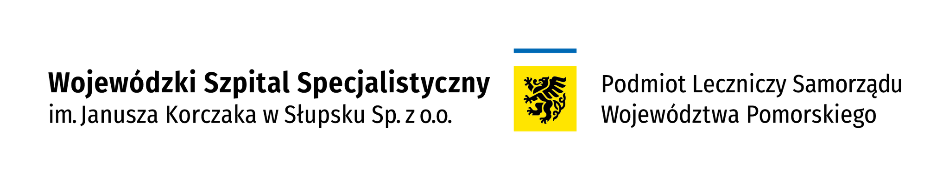 CENNIK OGÓLNYObowiązuje od 01.11.2022 r.(Uchwała Zarządu z dnia 6/X/2022 z dn. 17 października 2022 r.)ADRES, TELEFONul. Hubalczyków 1,
76-200 Słupsktel.  (59) 846 06 00,  (59) 846 06 80w godz. 7.00-15.00NAZWA NAZWA Cena brutto 1.Wynajęcie  sali  konferencyjnej dużej  - 1 dzień720,002.Wynajęcie  sali  konferencyjnej małej  - 1 dzień330,003.Karta  dostępu60,00